Lampiran 1RENCANA PELAKSANAAN PEMBELAJARAN(RPP)Satuan Pendidikan		: SDN 101771 TembungMata Pelajaran		: MatematikaMateri Pokok		: Bangun DatarKelas / Semester		: III /GanjilAlokasi waktu           		: 2 x 35 MenitKompetensi Inti (KI)KI 1        :  Menerima dan menjalankan ajaran agama yang dianutnya.KI 2   : Menunjukkan perilaku jujur, disiplin, tanggung jawab, santun,                peduli, dan percaya diri dalam berinteraksi dengan keluarga, teman, guru, dan tetangga.KI 3 : Memahami pengetahuan factual dengan cara mengamati  (mendengar,melihat, membaca) dan menanya berdasarkan rasa ingin tahu tentang dirinya, makhluk ciptaan Tuhan dan kegiatannya, dan benda-benda yang dijumpainya dirumah dan disekolahKI 4	: Menyajikan pengetahuan factual dalam bahasa yang jelas, sistematis	dan logis, dalam karya yang estetis, dalam gerakan yang mencerminkananak sehat, dan dalam tindakan yang mencerminkan perilaku anak beriman dan berakhlak mulia.Kompetensi Dasar dan IndikatorTujuan PembelajaranSiswa dapat memahami bentuk soal bangun datar.Siswa dapat menjelaskan berbagai jenis bangun datar.Siswa dapat menemukan sifat-sifat dan unsur-unsur bangun datar berdasarkan bentuknya.Siswa dapat menyelesaikan masalah bangun datar.Materi PembelajaranBangun datarMetode PembelajaranCeramahTanya jawabDiskusiKegiatan PembelajaranPertemuan PertamaPertemuan KeduaPertemuan KetigaPertemuan KeempatPertemuan KelimaPertemuan KeenamAlat dan SumberAlatMedia powerpoint fitur hyperlink SumberBuku matematika untuk kelas III SDPenilaianBentuk Penilaian	: Pilihan gandaJenis Penilaian	: TertulisInstrumen		: Soal, kunci jawaban pedoman penil      Mengetahui                 Tembung,     September 2021Kepala Sekolah	                     Guru Mata Pelajaran	                          Peneliti		        Emiwati, S.Pd			          Isporal, M.Pd           	                          Nurul HabibahNIP. 196711011988032005               NIP. 196604252007011017                   NPM. 171434197Lampiran 2Instrumen Tes Soal Pilihan Berganda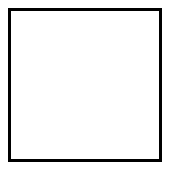 Gambar bangun di atas adalah gambar bangun ….Persegi panjangPersegiSegitigaTrapesiumBangun yang memiliki 3 sisi dan 3 sudut adalah ….LingkaranPersegiSegitigaPersegi panjangBangun yang memiliki 4 sisi, 2 pasang sisi sama panjang, dan memiliki 4 sudut yang sama besar adalah ….PersegiTrapesiumLayang-layangPersegi panjangBangun persegi mempunyai sisi yang ….Sama luasnyaSama kecilnyaSama panjangnyaSama kelilingnya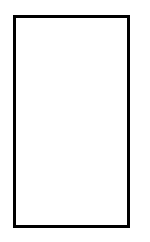 Perhatikan bangun datar diatas!bagian yang ditunjuk oleh tanda panah ialah………alasdiagonalsudutsisi      Bangun persegi panjang mempunyai …. sisi.2345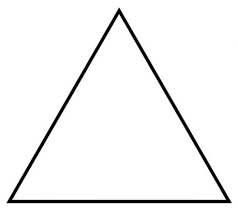 Perhatikan bangun datar diatas!Bagian yang ditunjuk oleh tanda panah ialah……….alasdiagonalsisisudutBentuk buku gambar biasanya berbentuk ….PersegiSegitigaLingkaranPersegi panjangBenda yang berbentuk segitiga adalah ….PenggarisJam tanganPapan tulisPenghapusBentuk alas papan catur adalah ….LingkaranTrapesiumPersegiSegitigaBanyaknya sisi pada bangun datar segitiga yaitu….4 sisi2 sisi1 sisi3 sisiBangun di bawah ini adalah gambar bangun ,…Persegi panjangPersegiTrapesiumJajar genjang13. 	Banyaknya sudut pada bangun segitiga adalah……. 	12c. 	3d. 	414. 	Bangun persegi memiliki sisi yang sama sebanyak…..a. 	3b. 	4c. 	5d. 	615. 	Dibawah ini merupakan salah satu sifat bangun persegi, yaitu…..Memiliki 4 sisi yang sama panjangMemiliki 4 sudut yang besarnya berbedaMemiliki 3 sudut yang sama besarHanya memiliki 2 sisi yang sama panjangSudut yang memiliki besar 90° disebut sudut ….Siku-sikuLancipTumpulGaris diagonalSudut lancip adalah sudut yang besarnya kurang dari ….95 Derajat90 Derajat60 Derajat85 Derajat  Di antara Bangun datar berikut yang memiliki sudut lancip adalah ….a. 	Persegib. 	Segitigac. 	Persegi panjangd. 	LingkaranBenda yang memiliki sudut siku-siku adalah ….GelasBolaBotolBukuSudut tumpul adalah sudut yang besarnya lebih dari …. derajat809010060Lampiran 3Kunci Jawaban Instrumen Tes Soal Pilihan Bergandab.	Persegic.	Segitigaa.	Persegic.	Sama panjangnyad.	Sisia.	2d.	Alasd.	Persegi panjanga.	Penggarisc.	Persegid.	3 sisia.	Persegi panjangc.	3b.	4a.	Memiliki 4 sisi yang sama panjanga.	Siku-sikub.	90 derajatb.	Segitigad.	Bukub.	90Lampiran 4UJI VALIDITASLampiran 5UJI REABILITASLampiran 6INDEKS KESUKARAN SOALKeterangan:Lampiran 7PRETTEST HASIL BELAJAR MATEMATIKA SISWA KELAS EKSPERIMEN DAN KONTROLDari data tabel diatas dapat dihitung dengan menggunakan rumus sebagai berikut:Kelas EksperimenMenghitung Rata-rata (Mean)= = =  63Menghitung Standar DeviasiKelas KontrolMenghitung Rata-rata (Mean)=  = =  57Menghitung Standar DeviasiLampiran 8POSTTEST HASIL BELAJAR MATEMATIKA SISWA KELAS EKSPERIMEN DAN KONTROLDari data tabel diatas dapat dihitung dengan menggunakan rumus sebagai berikut:Kelas EksperimenMenghitung Rata-rata (Mean)= = =  86Menghitung Standar DeviasiKelas KontrolMenghitung Rata-rata (Mean)=  = =  70Menghitung Standar DeviasiLampiran 9UJI NORMALITAS DATAUJI NORMALIITAS POSTTEST KELAS EKSPERIMENUji normalitas data yang dilakukan dengan menggunakan teknik Uji Lilifours yaitu memeriksa distribusi penyebaran dan berdasarkan distribusi normal. Dari perhitungan sebelumnya telah diperoleh:Menentukan HipotesisHo	= Data berdistribusi normalHi	= Data tidak berdistribusi normal =   =  = 86		S = 11.04		n = 12Zi =  = -1.90217Dengan menggunakan daftar distribusi normal baku F(Zi) = F (-1.90217)S (Zi) =  =    = 0.083333| F(Zi) – S(Zi) | = | 0.028574 – 0.083333 | = 0.054759TABELUJI LILIEFORS EKSPERIMENDari tabel nilai Uji Liliefors untuk mencari Ltabel untuk n = 12 pada taraf nyata α = 0,05 adalah 0.242Kriteria PengujianJika Lo = Lo < Ltabel diterima HoJika Lo = Lo > Ltabel ditolak HoBerdasarkan hasil perhitungan pada tabel diambil kesimpulan terbesar pada kolom | F(Zi) – S(Zi) | sebagai Lo dan diperoleh nilai 0.242 dan berdasarkan Uji Liliefors pada taraf signifikan α = 0,05 dan n = 12 diperoleh nilai Ltabel 0.242 karena Lo < Ltabel (0.123266 < 0.242) maka Ho diterima dan diperoleh kesimpulan bahwa sampel pada kelas eksperimen berasal dari populasi yang berdistribusi normal.Lampiran 10UJI NORMALITAS DATAUJI NORMALIITAS POSTTEST KELAS KONTROLUji normalitas data yang dilakukan dengan menggunakan teknik Uji Lilifours yaitu memeriksa distribusi penyebaran dan berdasarkan distribusi normal. Dari perhitungan sebelumnya telah diperoleh:Menentukan HipotesisHo	= Data berdistribusi normalHi	= Data tidak berdistribusi normal =   =    = 	70		S = 10.54		n = 12Zi =  = - 1.89753Dengan menggunakan daftar distribusi normal baku F(Zi) = F ( -1.89753)S (Zi) =  =    = 0.083333| F(Zi) – S(Zi) | = | 0.028879 – 0.083333 | = 0.054454TABELUJI LILIEFORS KONTROLDari tabel nilai Uji Liliefors untuk mencari Ltabel untuk n = 12 pada taraf nyata α = 0,05 adalah 0.242Kriteria PengujianJika Lo = Lo < Ltabel diterima HoJika Lo = Lo > Ltabel ditolak HoBerdasarkan hasil perhitungan pada tabel diambil kesimpulan terbesar pada kolom | F(Zi) – S(Zi) | sebagai Lo dan diperoleh nilai 0.242 dan berdasarkan Uji Liliefors pada taraf signifikan α = 0,05 dan n = 12 diperoleh nilai Ltabel 0.242 karena Lo < Ltabel (0.171369 < 0.242) maka Ho diterima dan diperoleh kesimpulan bahwa sampel pada kelas eksperimen berasal dari populasi yang berdistribusi normal.Lampiran 11PERHITUNGAN UJI HOMOGENITAS (PRETTEST)Pada dasarnya uji homogenitas dimaksudkan untuk memperlihatkan bahwa dua atau lebih kelompok data sampel berasal dari populasi yang memiliki variansi yang sama. Uji homogenitas ini menggunakan Uji Fisher, yang dimana Uji Fisher digunakan hanya pada 2 kelompok data.Menghitung rata-rata (mean) dan varian kedua kelompok dataTABELData Uji Fisher Hasil Belajar Siswa Antara Penggunaan Media Powerpoint Fitur Hyperlink (A1) Eksperimen Dan Media Konvensional (A2) KontrolDari data diatas didapat:Rata-rata (mean) kelompok A1	            :  A1 =    =  63Varians data kelompok A1	            : S2 A1 =    = = 106.06Rata-rata (mean) kelompok A2	            : A2 =   = =  57Varians data kelompok A2                            : S2 A2 =   = = 96.97Menghitung nilai Fhitung:Fhitung =   = Menentukan Ftabel:Dengan dbpembilang = 12-1 = 11 (untuk varian terbesar) dan dbpenyebut = 12-1 = 11 (untuk varian terkecil), serta taraf signifikan α = 0,05 maka diperoleh Ftabel dengan dbpembilang 11 dan dbpenyebut 11 = 4.96Bandingkan Fhitung dengan Ftabel:Ternyata Fhitung = 1.09 < Ftabel = 4.96 sehingga dapat disimpulkan bahwa kedua sampel berasal dari populasi yang homogen.Lampiran 12PERHITUNGAN UJI HOMOGENITAS (POSTTEST)Pada dasarnya uji homogenitas dimaksudkan untuk memperlihatkan bahwa dua atau lebih kelompok data sampel berasal dari populasi yang memiliki variansi yang sama. Uji homogenitas ini menggunakan Uji Fisher, yang dimana Uji Fisher digunakan hanya pada 2 kelompok data.Menghitung rata-rata (mean) dan varian kedua kelompok dataTABELData Uji Fisher Hasil Belajar Siswa Antara Penggunaan Media Powerpoint Fitur Hyperlink (A1) Eksperimen Dan Media Konvensional (A2) KontrolDari data diatas didapat:Rata-rata (mean) kelompok A1	            :  A1 =    =  86Varians data kelompok A1	            : S2 A1 =    = = 121.97Rata-rata (mean) kelompok A2	            : A2 =   = =  70Varians data kelompok A2                            : S2 A2 =   = = 111.17Menghitung nilai Fhitung:Fhitung =   =  = 1.09Menentukan Ftabel:Dengan dbpembilang = 12-1 = 11 (untuk varian terbesar) dan dbpenyebut = 12-1 = 11 (untuk varian terkecil), serta taraf signifikan α = 0,05 maka diperoleh Ftabel dengan dbpembilang 11 dan dbpenyebut 11 = 4.96Bandingkan Fhitung dengan Ftabel:Ternyata Fhitung = 1.09 < Ftabel = 4.96 sehingga dapat disimpulkan bahwa kedua sampel berasal dari populasi yang homogen.Lampiran 13PERHITUNGAN UJI HIPOTESIS STATISTIKMenentukan Hipotesis Statistik:H0	: μ1 = μ2 Ha	: μ1 >  μ2 Keterangan:μ1		: Rata-rata hasil belajar matematika siswa pada kelompok eksperimenμ2		: Rata-rata hasil belajar matematika siswa pada kelompok kontrolKriteria pengujian adalah HO jika t1-1/2 α < t < t1-1/2 α dimana t1-1/2 α didapat dari daftar distribusi t dengan dk = n1 + n2 – 2 dan peluang (t1-1/2 α) dan α = 0.05, untuk harga lainnya HO ditolak. Bila data penelitian berdistribusi normal dan homogeny maka untuk menguji hipotesis menggunakan uji-t dengan rumus yaitu:Berdasarkan perhitungan diatas telah diperoleh nilai sebagai berikut:Kelas Eksperimen	: = 86		S12 = 122		n1 = 12Kelas Kontrol		: = 70		S22 = 111		n2 = 12 10.793.70Menentukan ttabel dilihat pada tabel distribusi t nilai untuk dk = ( 12+12-2 ) = 22 pada taraf nyata α = 0.05 diperoleh ttabel = 2.074. Dari perhitungan diperoleh thitung = 3.70 dengan meninjau harga taraf α = 0.05 harga ttabel = 2.074, berarti thitung = 3.70  > ttabel = 2.074 maka Ho ditolak dan Ha diterima atau kata lain hasil belajar matematika siswa yang menggunakan media powerpoint fitur hyperlink lebih tinggi dari pada hasil belajar matematika siswa yang menggunakan media pembelajaran konvensional.Lampiran 14TABEL NILAI KRITIS UNTUK UJI LILIEFORSLampiran 15TABEL DISTRIBUSI NORMAL BAKU F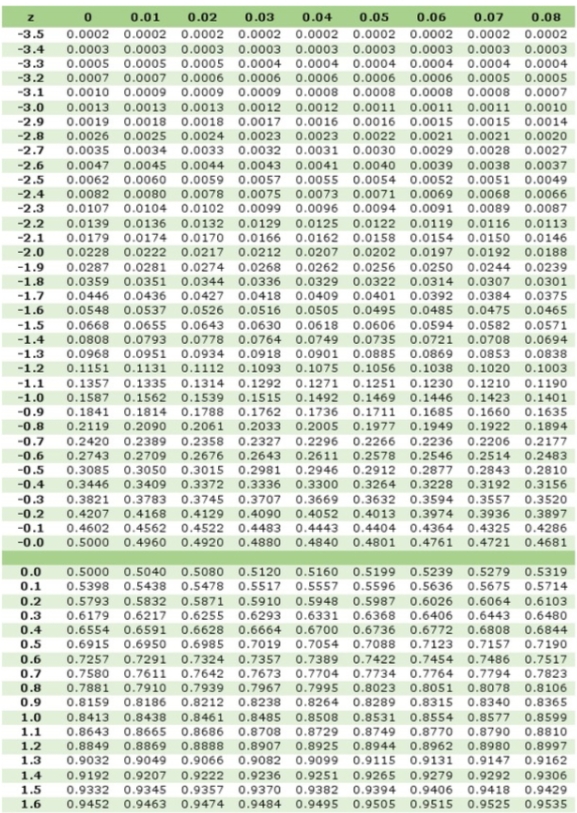 Lampiran 16TABEL DISTRIBUSI F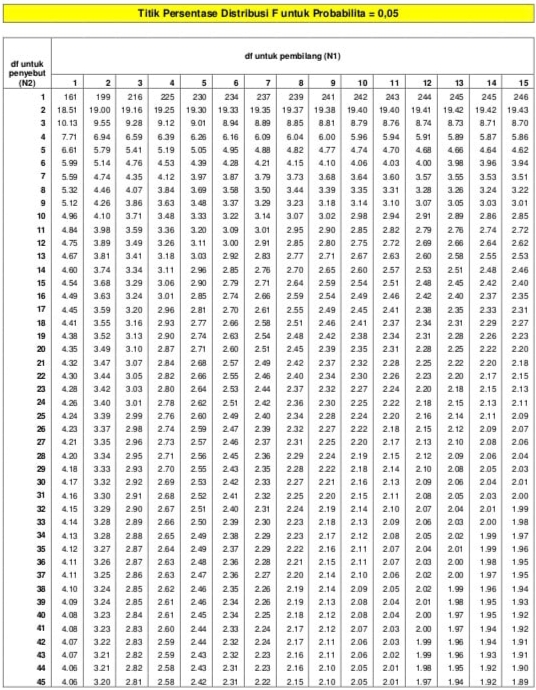 Lampiran 17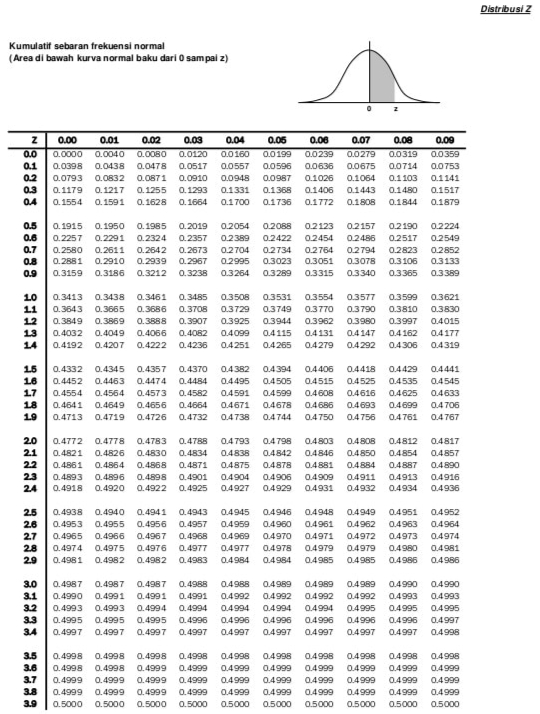 Lampiran 18TABEL NILAI-NILAI DALAM DISTRIBUSI t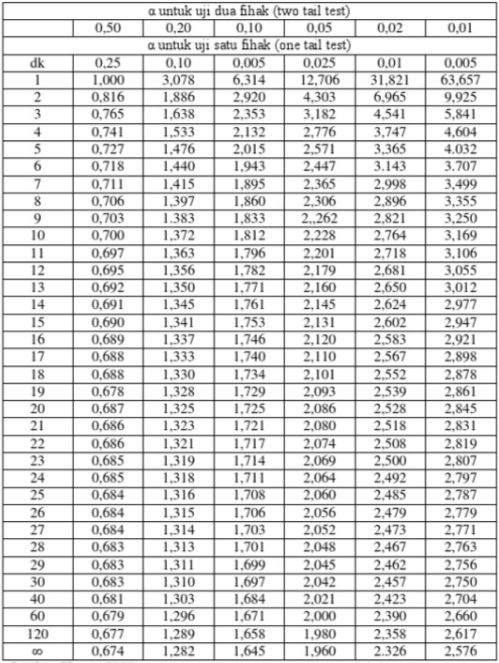 Lampiran 19DOKUMENTASI PENELITIAN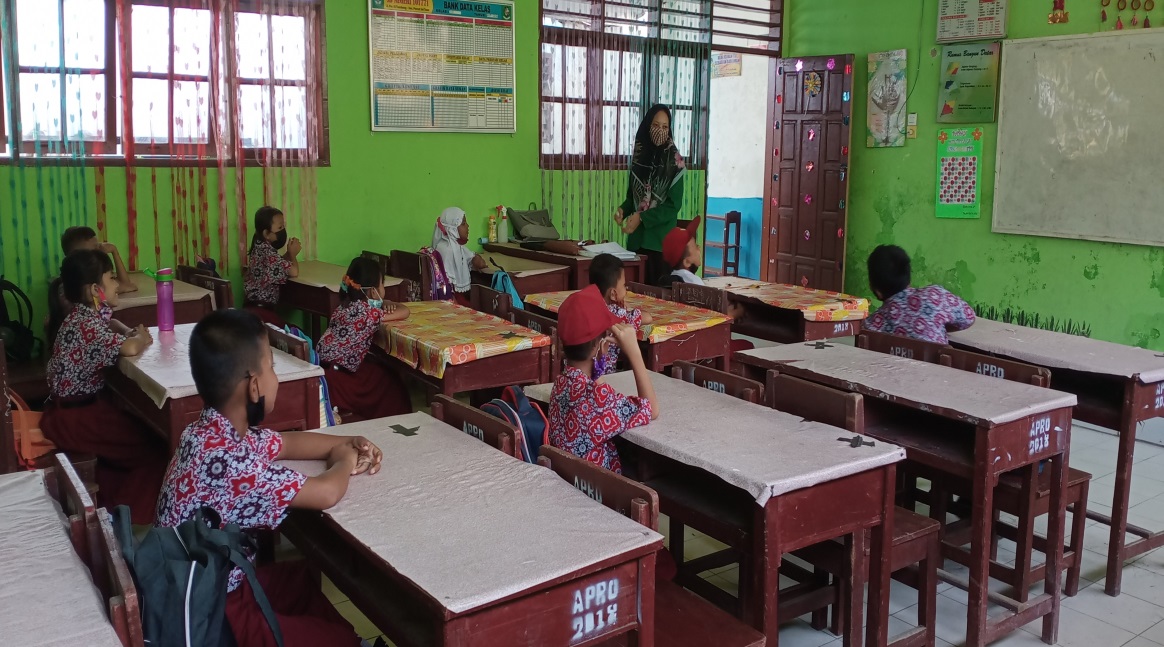 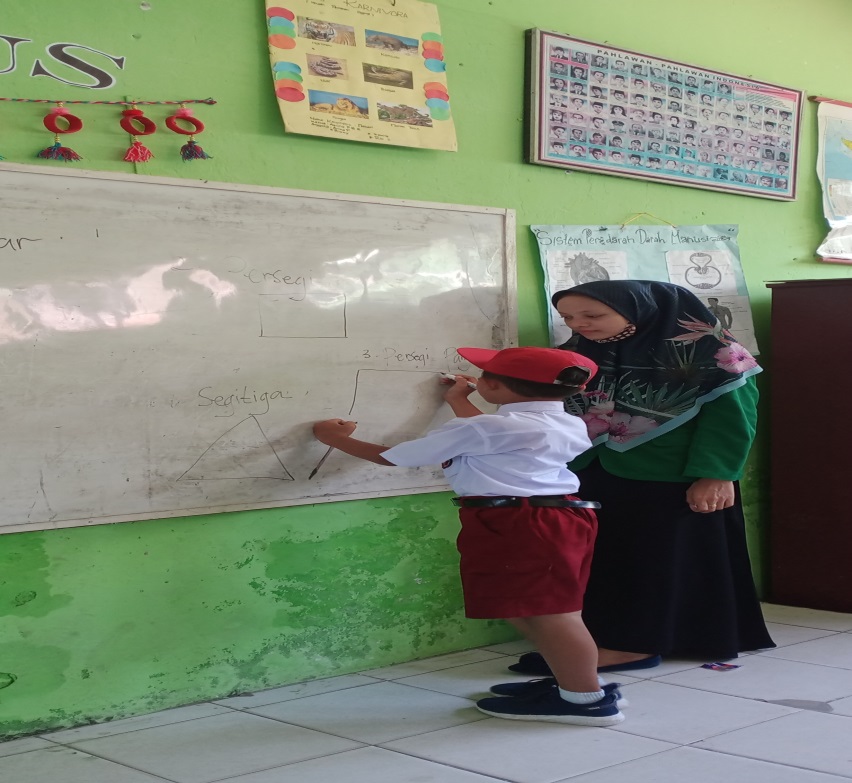 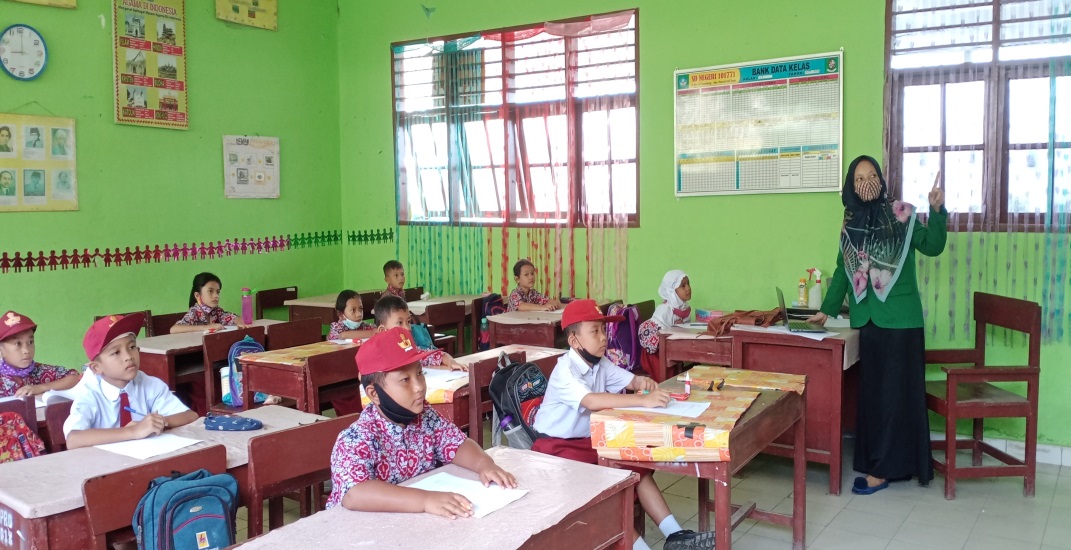 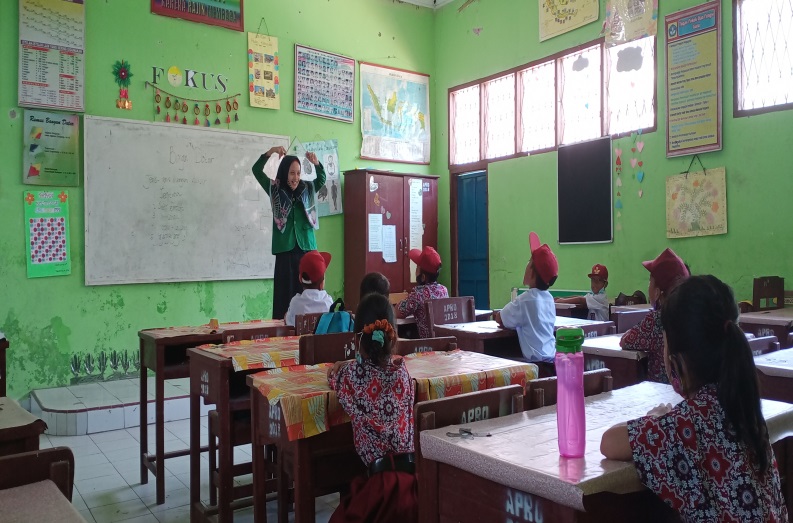 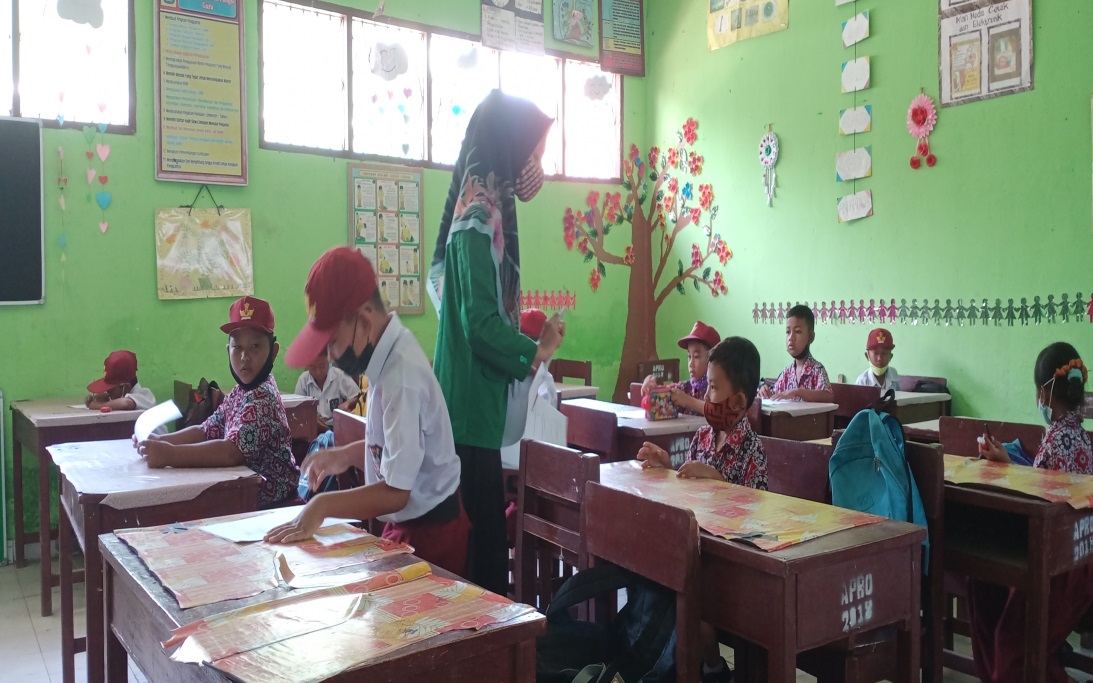 Lampiran 20DOKUMENTASI HASIL BELAJAR SISWA KELAS EKSPERIMEN DAN KELAS KONTROLHasil Belajar Pretest dan Posttest Kelas Eksperimen 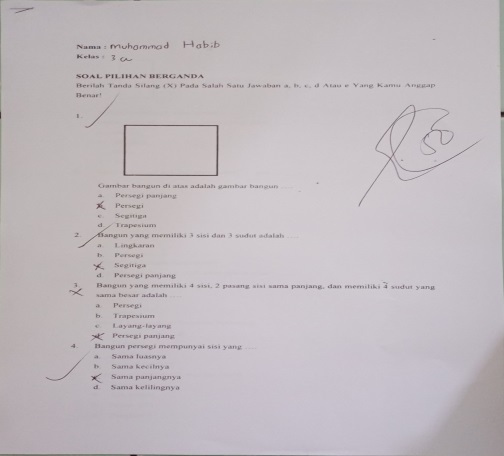 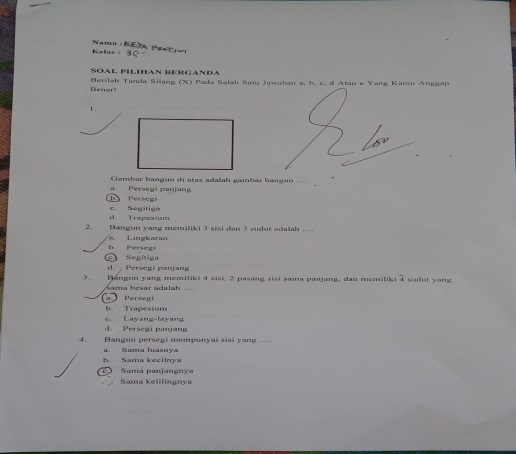 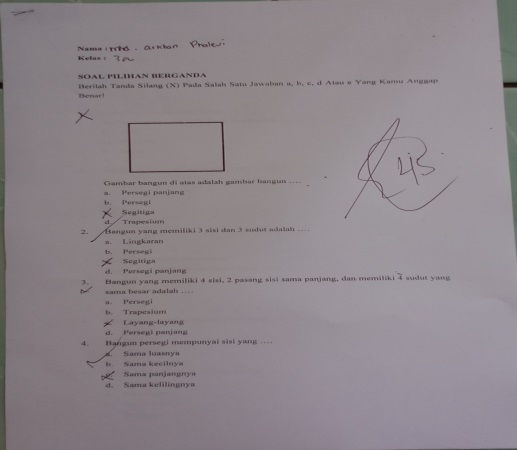 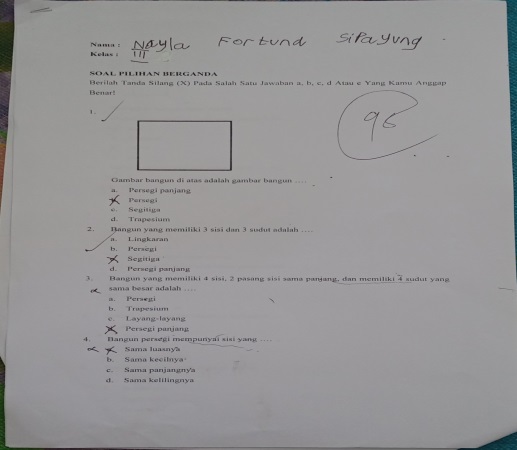 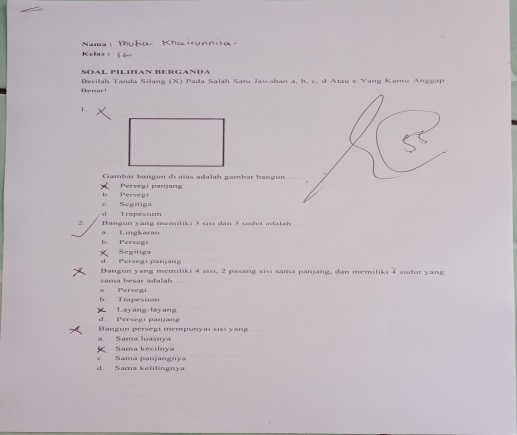 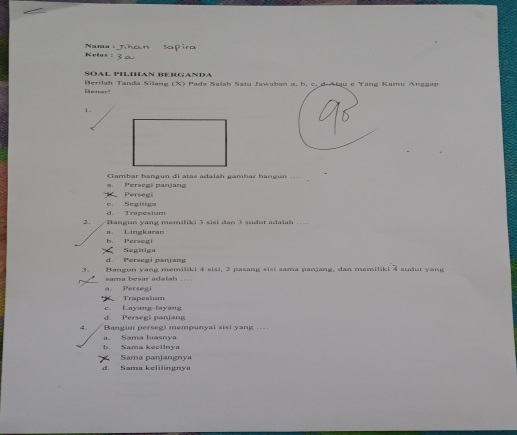 Hasil Belajar Pretest dan Posttest Kelas Kontrol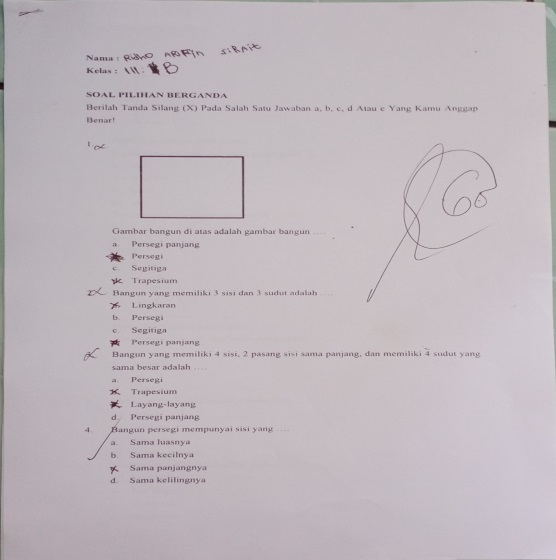 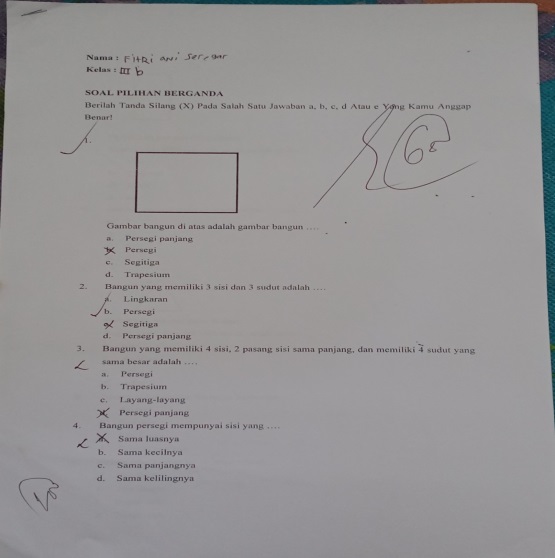 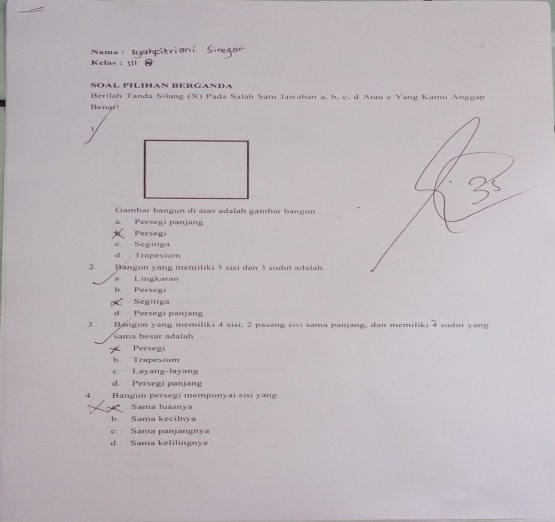 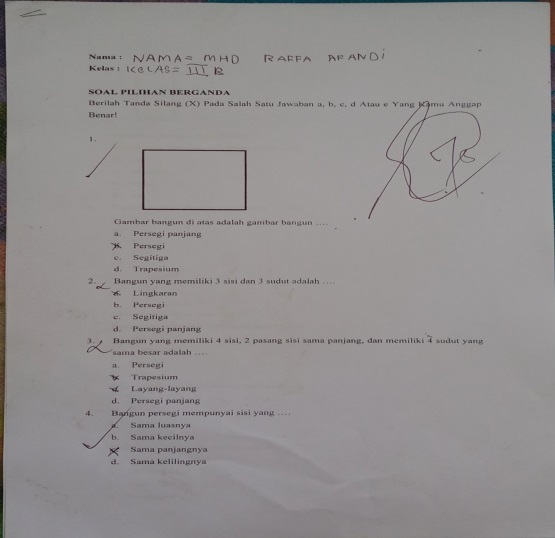 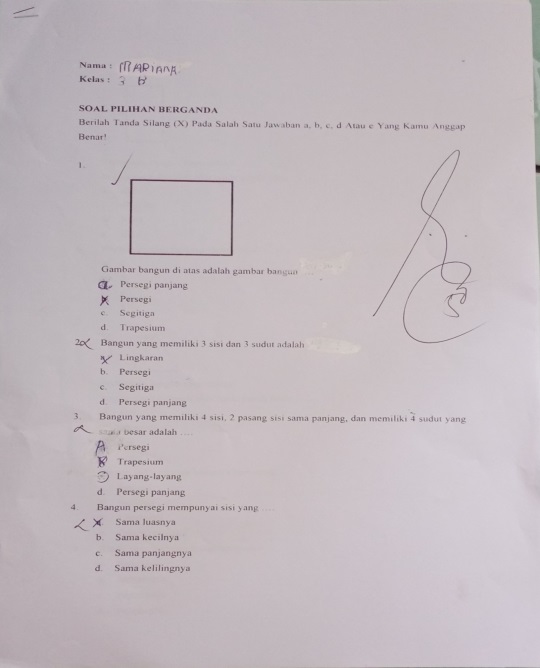 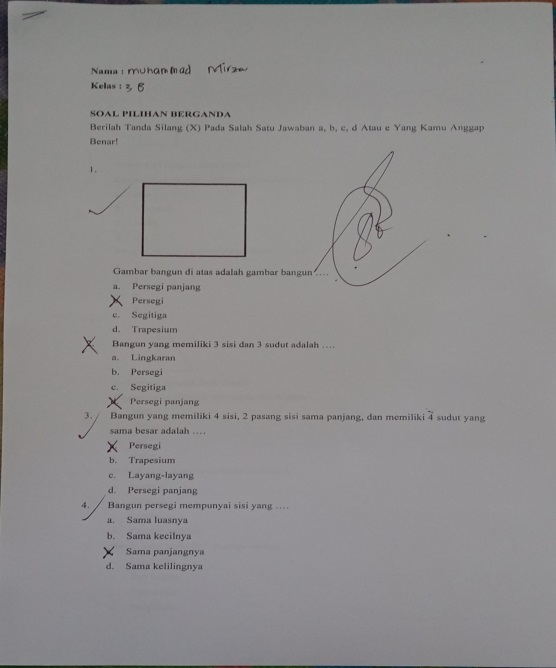 NoKompetensi DasarIndikator1.4.1 Menjelaskan berbagai bentuk soal bangun datar 4.1.1 Memahami bentuk soal bangun datar 2.4.2 Mengidentifikasi berbagai bangun datar menurut sifat dan unsurnya 4.2.1 Menyelesaikan masalah yang berhubungan dengan sifat dan unsur bangun datar KegiatanDeskripsi KegiatanAlokasi WaktuPendahuluanGuru memasuki kelas dengan mengucapkan salam dan menyapa siswaGuru dan siswa membaca do’a bersama-sama yang dipimpin oleh ketua kelasGuru mengabsen kehadiran siswaGuru memberikan motivasi agar siswa semangat belajarGuru melakukan apersepsi dengan bertanya jawab, misal : “Pernahkah kalian mempelajari bangun datar?”Siswa mendengarkan penjelasan dari guru tentang kegiatan yang akan dilakukan dan menyampaikan tujuan pembelajaran.10 MenitIntiMEDIA KONVENSIONALEksplorasiGuru menggali pengetahuan awal siswa mengenai bangun datar sederhana.ElaborasiGuru menjelaskan materi mengenai unsur, sifat-sifat, dan bentuk bangun datar yang ada dibuku siswaGuru menghubungkan benda-benda yang terdapat dilingkungan kelas dengan macam-macam jenis bangun datar.Siswa diminta untuk menyebutkan benda-benda disekitarnya yang berkaitan dengan bangun datar.Setelah mendengarkan penjelasan dari guru, siswa diberi soal pretest pilihan berganda mengenai materi yang telah disampaikan.Setelah selesai, siswa diminta untuk mengecek hasil tugas mandirinya.Kemudian siswa dan guru membahas soal yang diberikan siswa pada buku matematika.KonfirmasiSiswa bersama guru bertanya jawab tentang hal-hal yang belum diketahui siswa.Siswa bersama guru bertanya jawab meluruskan kesalah pahaman dan memberikan penguatan.55MenitPenutupGuru memberikan kesimpulan mengenai materi yang telah diajarkan tentang bangun datar.Sebelum mengakhiri pembelajaran siswa  diminta untuk berdo’a yang dipimpin oleh ketua kelas.Guru mengucapkan salam5MenitKegiatanDeskripsi KegiatanAlokasi WaktuPendahuluanGuru memasuki kelas dengan mengucapkan salam dan menyapa siswaGuru dan siswa membaca do’a bersama-sama yang dipimpin oleh ketua kelasGuru mengabsen kehadiran siswaGuru memberikan motivasi agar siswa semangat belajarGuru melakukan apersepsi dengan bertanya jawab, misal : “Pernahkah kalian mempelajari bangun datar?”Siswa mendengarkan penjelasan dari guru tentang kegiatan yang akan dilakukan dan menyampaikan tujuan pembelajaran.10 MenitIntiMEDIA POWERPOINT FITUR HYPERLINKEksplorasiGuru menggali pengetahuan awal siswa mengenai bangun datar sederhana.ElaborasiGuru menampilkan sebuah media powerpoint fitur hyperlink didepan kelas yang berisi tentang materi bangun datarGuru menjelaskan materi tentang pengertian bangun datar dan macam-macam bangun datar yang berada didalam media tersebutGuru menghubungkan materi yang telah disampaikan dengan benda-benda dilingkungan kelasSiswa diminta untuk menyebutkan benda-benda yang ada disekitarnya mengenai materi yang telah disampikanSetelah mendengarkan penjelasan dari guru, siswa diberi tugas mandiri mengenai materi yang telah disampaikan Setelah selesai siswa diminta untuk mengecek hasil tugas mandirinyaKemudian siswa dan guru membahas soal bersama-sama KonfirmasiSiswa bersama guru bertanya jawab tentang hal-hal yang belum diketahui siswa.Siswa bersama guru bertanya jawab meluruskan kesalah pahaman dan memberikan penguatan.55MenitPenutupGuru memberikan kesimpulan mengenai materi yang telah diajarkan tentang bangun datar.Sebelum mengakhiri pembelajaran siswa  diminta untuk berdo’a yang dipimpin oleh ketua kelas.Guru mengucapkan salam5MenitKegiatanDeskripsi KegiatanAlokasi WaktuPendahuluanGuru memasuki kelas dengan mengucapkan salam dan menyapa siswaGuru dan siswa membaca do’a bersama-sama yang dipimpin oleh ketua kelasGuru mengabsen kehadiran siswaGuru memberikan motivasi agar siswa semangat belajarGuru melakukan apersepsi dengan bertanya jawab, misal : “Pernahkah kalian mempelajari bangun datar?”Siswa mendengarkan penjelasan dari guru tentang kegiatan yang akan dilakukan dan menyampaikan tujuan pembelajaran.10 MenitIntiMEDIA POWERPOINT FITUR HYPERLINKEksplorasiGuru menggali pengetahuan awal siswa mengenai bangun datar sederhana.ElaborasiGuru menampilkan sebuah media powerpoint fitur hyperlink didepan kelas yang berisi tentang materi bangun datarGuru menjelaskan materi tentang pengertian bangun datar dan ciri-ciri bangun datar yang berada didalam media tersebutGuru menghubungkan materi yang telah disampaikan dengan benda-benda dilingkungan kelasSiswa diminta untuk menyebutkan benda-benda yang ada disekitarnya mengenai materi yang telah disampikanSetelah mendengarkan penjelasan dari guru, siswa diberi tugas mandiri mengenai materi yang telah disampaikan Setelah selesai siswa diminta untuk mengecek hasil tugas mandirinyaKemudian siswa dan guru membahas soal bersama-sama KonfirmasiSiswa bersama guru bertanya jawab tentang hal-hal yang belum diketahui siswa.Siswa bersama guru bertanya jawab meluruskan kesalah pahaman dan memberikan penguatan.55MenitPenutupGuru memberikan kesimpulan mengenai materi yang telah diajarkan tentang bangun datar.Sebelum mengakhiri pembelajaran siswa  diminta untuk berdo’a yang dipimpin oleh ketua kelas.Guru mengucapkan salam5MenitKegiatanDeskripsi KegiatanAlokasi WaktuPendahuluanGuru memasuki kelas dengan mengucapkan salam dan menyapa siswaGuru dan siswa membaca do’a bersama-sama yang dipimpin oleh ketua kelasGuru mengabsen kehadiran siswaGuru memberikan motivasi agar siswa semangat belajarGuru melakukan apersepsi dengan bertanya jawab, misal : “Pernahkah kalian mempelajari bangun datar?”Siswa mendengarkan penjelasan dari guru tentang kegiatan yang akan dilakukan dan menyampaikan tujuan pembelajaran.10 MenitIntiMEDIA POWERPOINT FITUR HYPERLINKEksplorasiGuru menggali pengetahuan awal siswa mengenai bangun datar sederhana.ElaborasiGuru menampilkan sebuah media powerpoint fitur hyperlink didepan kelas yang berisi tentang materi bangun datarGuru menjelaskan materi tentang pengertian bangun datar dan unsur-unsur bangun datar yang berada didalam media tersebutGuru menghubungkan materi yang telah disampaikan dengan benda-benda dilingkungan kelasSiswa diminta untuk menyebutkan benda-benda yang ada disekitarnya mengenai materi yang telah disampikanSetelah mendengarkan penjelasan dari guru, siswa diberi tugas mandiri mengenai materi yang telah disampaikan Setelah selesai siswa diminta untuk mengecek hasil tugas mandirinyaKemudian siswa dan guru membahas soal bersama-sama KonfirmasiSiswa bersama guru bertanya jawab tentang hal-hal yang belum diketahui siswa.Siswa bersama guru bertanya jawab meluruskan kesalah pahaman dan memberikan penguatan.55MenitPenutupGuru memberikan kesimpulan mengenai materi yang telah diajarkan tentang bangun datar.Sebelum mengakhiri pembelajaran siswa  diminta untuk berdo’a yang dipimpin oleh ketua kelas.Guru mengucapkan salam5MenitKegiatanDeskripsi KegiatanAlokasi WaktuPendahuluanGuru memasuki kelas dengan mengucapkan salam dan menyapa siswaGuru dan siswa membaca do’a bersama-sama yang dipimpin oleh ketua kelasGuru mengabsen kehadiran siswaGuru memberikan motivasi agar siswa semangat belajarGuru melakukan apersepsi dengan bertanya jawab, misal : “Pernahkah kalian mempelajari bangun datar?”Siswa mendengarkan penjelasan dari guru tentang kegiatan yang akan dilakukan dan menyampaikan tujuan pembelajaran.10 MenitIntiMEDIA POWERPOINT FITUR HYPERLINKEksplorasiGuru menggali pengetahuan awal siswa mengenai bangun datar sederhana.ElaborasiGuru menampilkan sebuah media powerpoint fitur hyperlink didepan kelas yang berisi tentang materi bangun datarGuru menjelaskan materi tentang pengertian bangun datar dan sifat-sifat bangun datar yang berada didalam media tersebutGuru menghubungkan materi yang telah disampaikan dengan benda-benda dilingkungan kelasSiswa diminta untuk menyebutkan benda-benda yang ada disekitarnya mengenai materi yang telah disampikanSetelah mendengarkan penjelasan dari guru, siswa diberi tugas mandiri mengenai materi yang telah disampaikan Setelah selesai siswa diminta untuk mengecek hasil tugas mandirinyaKemudian siswa dan guru membahas soal bersama-sama KonfirmasiSiswa bersama guru bertanya jawab tentang hal-hal yang belum diketahui siswa.Siswa bersama guru bertanya jawab meluruskan kesalah pahaman dan memberikan penguatan.55MenitPenutupGuru memberikan kesimpulan mengenai materi yang telah diajarkan tentang bangun datar.Sebelum mengakhiri pembelajaran siswa  diminta untuk berdo’a yang dipimpin oleh ketua kelas.Guru mengucapkan salam5MenitKegiatanDeskripsi KegiatanAlokasi WaktuPendahuluanGuru memasuki kelas dengan mengucapkan salam dan menyapa siswaGuru dan siswa membaca do’a bersama-sama yang dipimpin oleh ketua kelasGuru mengabsen kehadiran siswaGuru memberikan motivasi agar siswa semangat belajarGuru melakukan apersepsi dengan bertanya jawab, misal : “Pernahkah kalian mempelajari bangun datar?”Siswa mendengarkan penjelasan dari guru tentang kegiatan yang akan dilakukan dan menyampaikan tujuan pembelajaran.10 MenitIntiMEDIA POWERPOINT FITUR HYPERLINKEksplorasiGuru menggali pengetahuan awal siswa mengenai bangun datar sederhana.ElaborasiGuru menampilkan sebuah media powerpoint fitur hyperlink didepan kelas yang berisi tentang materi bangun datarGuru menjelaskan kembali materi tentang pengertian bangun datar, macam-macam, ciri-ciri, unsur-unsur, dan sifat-sifat bangun datar yang berada didalam media tersebutGuru menghubungkan materi yang telah disampaikan dengan benda-benda dilingkungan kelasSiswa diminta untuk menyebutkan benda-benda yang ada disekitarnya mengenai materi yang telah disampikanSetelah mendengarkan penjelasan dari guru, siswa diberi soal posttes pilihan berganda mengenai materi yang telah disampaikan Setelah selesai siswa diminta untuk mengecek hasil tugas mandirinyaKemudian siswa dan guru membahas soal bersama-sama KonfirmasiSiswa bersama guru bertanya jawab tentang hal-hal yang belum diketahui siswa.Siswa bersama guru bertanya jawab meluruskan kesalah pahaman dan memberikan penguatan.55MenitPenutupGuru memberikan kesimpulan mengenai materi yang telah diajarkan tentang bangun datar.Sebelum mengakhiri pembelajaran siswa  diminta untuk berdo’a yang dipimpin oleh ketua kelas.Guru mengucapkan salam5MenitKelasSubjekSkor Butir NomorSkor Butir NomorSkor Butir NomorSkor Butir NomorSkor Butir NomorSkor Butir NomorSkor Butir NomorSkor Butir NomorSkor Butir NomorSkor Butir NomorSkor Butir NomorSkor Butir NomorSkor Butir NomorSkor Butir NomorSkor Butir NomorSkor Butir NomorSkor Butir NomorSkor Butir NomorSkor Butir NomorSkor Butir NomorSkor Butir NomorSkor Butir NomorSkor Butir NomorSkor Butir NomorSkor Butir NomorJumlahKelasSubjek12345678910111213141516171819202122232425Jumlah1011101011011111110010111118Kelas2010111010011101010110110115300000000001111010000101119E4010101111111111101100111119K5101001010011101110000100011S6011100111111111110010010016P7110100011001111010000100011E800010101000000100000000004R900000010000100000000000103I10000101011011111111010110116M11010101010101111111001100115E1211111101001110111001010111713110111110111011011111110120Kelas1411111111011111010100010111815111111110111111101111111123K16110111110111101110111111121O17110111110111101011011110119N18111111111111101111101111123T19110111110111101111110110120R20111111110111101011111010120OL21110111110111111111111101122OL22110111111111101011111110121OL23110111110111101011111111121OL24110111110111111011111111122rhitungrhitung0.570.770.180.630.720.580.560.600.100.750.700.490.540.110.470.190.440.670.690.610.520.600.540.210.74rtabelrtabel0.400.400.400.400.400.400.400.400.400.400.400.400.400.400.400.400.400.400.400.400.400.400.400.400.40Status ButirStatus ButirvalidvalidTidakvalidvalidvalidvalidvalidtidakvalidvalidvalidvalidtidakvalidtidakvalidvalidvalidvalidvalidvalidvalidtidakvalidKelasSubjekSkor Butir NomorSkor Butir NomorSkor Butir NomorSkor Butir NomorSkor Butir NomorSkor Butir NomorSkor Butir NomorSkor Butir NomorSkor Butir NomorSkor Butir NomorSkor Butir NomorSkor Butir NomorSkor Butir NomorSkor Butir NomorSkor Butir NomorSkor Butir NomorSkor Butir NomorSkor Butir NomorSkor Butir NomorSkor Butir NomorSkor Butir NomorSkor Butir NomorSkor Butir NomorSkor Butir NomorSkor Butir NomorJumlahKelasSubjek12345678910111213141516171819202122232425Jumlah1011101011011111110010111118Kelas2010111010011101010110110115300000000001111010000101119E4010101111111111101100111119K5101001010011101110000100011S6011100111111111110010010016P7110100011001111010000100011E800010101000000100000000004R900000010000100000000000103I10000101011011111111010110116M11010101010101111111001100115E1211111101001110111001010111713110111110111011011111110120Kelas1411111111011111010100010111815111111110111111101111111123K16110111110111101110111111121O17110111110111101011011110119N18111111111111101111101111123T19110111110111101111110110120R20111111110111101011111010120O21110111110111111111111101122L22110111111111101011111110121L23110111110111101011111111121L24110111110111111011111111122VARIANVARIAN0.240.170.230.110.250.140.240.080.220.240.140.040.110.260.110.250.200.250.260.240.260.170.230.260.1731.19r11r110.88STATUSSTATUSSangat TinggiNo. SoalBanyaknya Siswa yang Menjawab (N)Banyaknya Siswa yang Menjawab Benar (B)Indeks =Kategori Soal11230.25sukar21270.58sedang31290.75mudah41220.17sukar51280.67sedang61230.25sukar712100.83mudah81230.25sukar91280.67sedang1012110.92mudah1112100.83mudah1212100.83mudah131280.67sedang141230.25sukar151220.17sukar161250.42sedang171220.17sukar181280.67sedang191260.50sedang201270.58sedangTingkat KesukaranKlasifikasi Soal Tes0,70 – 1,00Mudah0,30 – 0,70Sedang0,00 – 0,30SukarNoKelas EksperimenKelas EksperimenKelas EksperimenKelas KontrolKelas KontrolKelas KontrolNoNama SiswaNilai (x)X2Nama SiswaNilai (x)X21Mhd. Arkhan Phalevi452025Muhammad Mirza7049002Muhammad Habib502500Ummu Aqila 5530253Mutiah khairunnisa553025Safta Dewangga6542254Nino Pratama sitohang553025Rizky Ananda Putra5530255Oviva Sartika Harahap603600Ridho Arifin Sirait6036006Rendi Firmansyah654225Hilda Renata Siregar4520257Keyla Pratiwi654225Zovansyah6542258Nayla Fortuna Sipayung704900Arsya Nabila Putri6542259Daffa Rayansyah704900Muhammad Mirza55302510Dedy Santoso755625Syahfitriani Siregar35122511Jihan Safira755625M. Dava Syahputra60360012Ikhsan Hasyim Siregar755625Mariana5025007604930068041000Rata-rata63Rata-rataStandart Deviasi10.29Standart DeviasiNILAI TERTINGGI75NILAI TERTINGGINILAI TERENDAH45NILAI TERENDAHNoKelas EksperimenKelas EksperimenKelas EksperimenKelas KontrolKelas KontrolKelas KontrolNoNama SiswaNilai (x)X2Nama SiswaNilai (x)X21Mhd. Arkhan Phalevi755625Muhammad Mirza8064002Muhammad Habib908100Ummu Aqila 6542253Mutiah khairunnisa857225Safta Dewangga8064004Nino Pratama sitohang755625Rizky Ananda Putra6036005Oviva Sartika Harahap959025Ridho Arifin Sirait7556256Rendi Firmansyah806400Hilda Renata Siregar5530257Keyla Pratiwi10010000Zovansyah8064008Nayla Fortuna Sipayung959025Arsya Nabila Putri7556259Daffa Rayansyah806400Muhammad Mirza65422510Dedy Santoso654225Syahfitriani Siregar50250011Jihan Safira908100M. Dava Syahputra70490012Ikhsan Hasyim Siregar10010000Mariana8064001.0308975083559325Rata-rata86Rata-rata70Standart Deviasi11.04Standart Deviasi10.54Nilai Tertinggi100Nilai Tertinggi80Nilai Terendah65Nilai Terendah50NoXFiFkumZiF(zi)S(zi)| F(zi) – S(zi) |16511-1.902170.0285740.0833330.05475927523-0.996380.1595340.250.09046638025-0.543480.29340.4166670.12326648516-0.090580.4639130.50.036087590280.3623190.6414430.6666670.0252246952100.8152170.7925260.8333330.04080771002121.2681160.89762210.102378LoLoLoLoLoLoLo0.123266LtabelLtabelLtabelLtabelLtabelLtabelLtabel0.242NoXFiFkumZiF(Zi)S(Zi)| F(Zi) – S(Zi) |15011-1.897530.0288790.0833330.05445425512-1.423150.0773460.1666670.0893236013-0.948770.1713690.250.07863146525-0.474380.3176140.4166670.0990525701600.50.50675280.474380.6823860.6666670.157197804120.948770.82863110.171369LoLoLoLoLoLoLo0.171369LtabelLtabelLtabelLtabelLtabelLtabelLtabel0.242No RespondenXA1(X-) A1XA2(X-) A215569.3970176.892652.97552.893652.976568.89450177.69552.89575136.196010.8965569.3945136.89775136.196568.8987044.496568.8996011.09552.891045335.9935470.89117044.496010.891275136.195044.897601166.686801066.68No RespondenXA1(X-) A1XA2(X-) A2175117.2980108.1629017.396521.163850.6880108.16475117.296092.1659584.097529.1668033.9955213.167100200.7980108.1689584.097529.1698033.996521.161065433.8950384.16119017.39700.1612100200.7980108.1610301341.688351222.92Ukuran Sampel (n)Tingkat Signifikansi (Tingkat Signifikansi (Tingkat Signifikansi (Tingkat Signifikansi (Tingkat Signifikansi (Ukuran Sampel (n)0.010.050.100.150.2040.4170.3810.3520.3190.30050.4050.3370.3150.2990.28560.3640.3190.2940.2770.26570.3480.3000.2760.2580.24780.3310.2850.2610.2440.23390.3110.2710.2490.2330.223100.2940.2580.2390.2240.215110.2840.2490.2300.2170.206120.2750.2420.2230.2120.199130.2680.2340.2140.2020.190140.2610.2270.2070.1940.183150.2570.2200.2010.1870.177160.2500.2130.1950.1820.17317 0.245 0.206 0.289 0.177 0.169180.2390.2000.1840.1730.166190.2350.1950.1790.1690.163200.2310.1900.1740.1660.160250.2000.1730.1580.1470.142300.1870.1610.1440.1360.131390.1650.1410.1280.1220.117400.16310.1400.1270.1210.116410.1610.1380.1250.1190.114N > 30